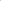 Cher(e) Licencié(e)s,Depuis le début du confinement, le sport est à l'arrêt. Alors que la saison s'est terminée, trois à quatre mois plus tôt que prévu, la question financière se pose. Une réduction pour un renouvellement de licencel’US Coutras propose un bon de réduction sur le renouvellement d'une licence pour la saison 2020/2021. Ainsi, vous pouvez bénéficier entre 15 et 25 euros de réduction en fonction de votre catégorie d’âge.Pour en bénéficier vous devez remplir le bon de réduction ci-dessous et le joindre à votre dossier d’inscription pour la saison 2020/2021.----------------------------------------------------------------------------------------------------Bon de réduction US COUTRAS FootballNOM et Prénom :Adresse :Téléphone :                                                Mail :Catégorie lors de la saison 2019/2020 : (Cocher la case correspondante à votre catégorie en 2019/2020) (U6, U7, U8, U9, U10, U11, U12, U13, U14, U15, U16, U17) : 15 euros`  (U18, U19, U20, Séniors, Vétérans) :                                   25 eurosSignature :